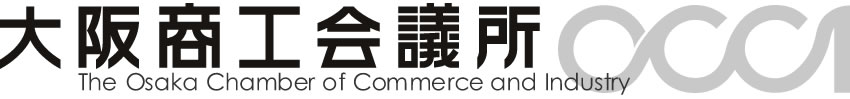 基本５０文例により貿易実践で今すぐ使える！　企業の海外進出が加速している現在、ビジネス英語の活用の場が益々増加しています。本講座では、引合い、オファー、注文など実務に則した英文の作り方（writing)を学習します。実務の様々な状況に応用できる貿易英語の基本的な50文例を中心に、国際ビジネス、特に貿易実務の場で必要な英語力を養う夜間集中講座です。貴社の新入社員研修や自己啓発プログラムとして、是非ご活用ください。＜参加者の声＞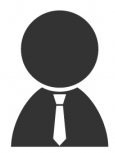 ・通常のビジネス英語の勉強では聞けない話、先生の経験談などが含まれていてとても楽しかった。
・毎回英語の文化にもふれる事ができ、考えの違いやビジネス英語特有の言い回しを学ぶことができ、大変勉強になりました。
・６回は長いかと思ったが、内容的に妥当。もう少し回数があっても良かったかと思います。日　程：　2019年6月5日・12日・19日・26日、7月3日・10日（毎週水曜日　計6日間）時　間：　19：00～21：00（全日共通）場　所：　大阪商工会議所　4階　402号室　（大阪市中央区本町橋２番８号）定　員：　30名（先着順）　※最低催行人数：20名内　容：　※講義の進行状況により順序が変更される場合がありますので、あらかじめご了承ください。講　師：大阪大学大学院経済学研究科 名誉教授　	高橋　伸光（たかはし・のぶみつ）氏受講料：大商会員32,500円　　非会員55,000円　（1名当たり）※テキスト代、消費税込み※キャンセルは受講料の返金を致しかねますので、お申し込みご本人様の都合が悪い場合は、代理の方の出席をお願いします。支払先：申込後、開催日の1週間前までに下記口座にお振込み下さい。口座名　大阪商工会議所　　　　りそな銀行　   　　大阪営業部　（当座）ＮＯ.０８０８７２６  　　 三菱ＵＦＪ銀行　瓦町支店　　（当座）ＮＯ.０１０５２５１     三井住友銀行　 　船場支店　　（当座）ＮＯ.０２１０７６４※上記３行および埼玉りそな銀行の各本支店のATMからのお振込は振込手数料不要です。ご依頼人番号「9034100080」の10桁をご入力ください。問合先：大阪商工会議所 [国際部/清水、石井]　Tel: 06-6944-6411　　Fax:06-6944-6248  Email:intl@osaka.cci.or.jp＝＝＝＝＝＝＝＝＝＝＝＝＝＝＝＝＝＝＝＝＝＝＝＝＝＝＝＝＝＝＝＝＝＝＝＝＝＝＝＝＝＝＝＝＝＝＝＝【申込方法】下記いずれかの方法でお申し込みください。　　　　お申込期限：5月29日（水）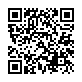 　　　　　１）ＷＥＢサイトからのお申し込み　　　　　　　http://www.osaka.cci.or.jp/event/seminar/201903/D11190605012.html２）以下の参加申込書に必要事項を記入の上、FAX（06-6944-6248）でのお申し込み【お問合せ先】大阪商工会議所国際部（清水、石井）　　TEL：06-6944-6411、FAX：06-6944-6248＝＝＝＝＝＝＝＝＝＝＝＝＝＝＝＝＝＝＝＝＝＝＝＝＝＝＝＝＝＝＝＝＝＝＝＝＝＝＝＝＝＝＝＝＝＝＝＝大阪商工会議所　国際部　宛Fax　06-6944-6248＜夜間開講＞貿易ビジネス英語講座（6/5・12・19・26、7/3・10）お申込書ご記入頂いた情報は、大阪商工会議所からの各種連絡・情報提供のために利用させていただくのをはじめ、講師には参加者名簿として配布いたします。なお、ご提出いただきましたお客様情報につきましては、主催団体にて厳重に管理いたします。第１回　ビジネス英語の考え方と方向第２回　引合いとその回答第３回　オファーと承諾第４回　決済(並為替と逆為替)・信用状第５回　注文・船積み第６回　Ｅメールの注意点、まとめ(フリガナ)貴　社　名会員区分該当するものに○を付けてください会員　（会員番号：　　　　　　　　　　　　　　　　）　　　　非会員　会員　（会員番号：　　　　　　　　　　　　　　　　）　　　　非会員　会員　（会員番号：　　　　　　　　　　　　　　　　）　　　　非会員　会員　（会員番号：　　　　　　　　　　　　　　　　）　　　　非会員　会員　（会員番号：　　　　　　　　　　　　　　　　）　　　　非会員　(フリガナ)参　加　者　名所属役職所属役職住　　所〒〒〒〒〒T  E  LF  A  Xメールアドレス振込情報振込人名義（カタカナでご記入ください）振込人名義（カタカナでご記入ください）振込人名義（カタカナでご記入ください）振込予定日振込予定日振込情報振込銀行振込銀行振込銀行振込金額振込金額その他（ご質問・ご希望など）